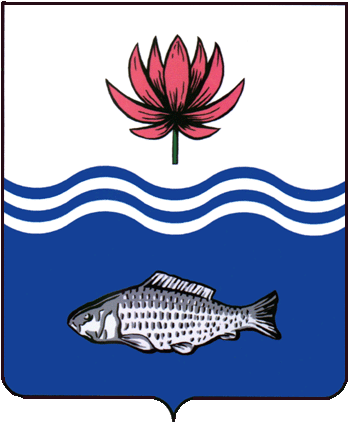 АДМИНИСТРАЦИЯ МО "ВОЛОДАРСКИЙ РАЙОН"АСТРАХАНСКОЙ ОБЛАСТИПОСТАНОВЛЕНИЕО предоставлении Мусрееву А.А.в аренду земельного участкадля территорий сельскохозяйственных угодий (сенокосы)Рассмотрев обращение Мусреева Алынбека Бахтыгерейевича, в соответствии со ст. 22, пп. 19 п. 2 ст. 39.6. Земельного кодекса РФ, администрация МО «Володарский район»ПОСТАНОВЛЯЕТ:1.	Предоставить Мусрееву Алынбеку Бахтыгерейевичу 26.03.1974 г.р. (паспорт серии 12 19 770025, выдан УМВД России по Астраханской области, 12.04.2019 г. адрес регистрации: Астраханская область, Володарский район,                   с. Сизый Бугор, ул. Нариманова, д.132) земельный участок в аренду сроком на 3 (три) года, с кадастровым номером 30:02:000000:1096, общей площадью 289651 кв.м, из категории «земли сельскохозяйственного назначения», в 3,57 км юго-западнее                      с. Сизый Бугор Володарского района Астраханской области, для территорий сельскохозяйственных угодий сенокосы).2.	Мусрееву Алынбеку Бахтыгерейевичу:2.1.	Заключить договор аренды земельного участка с администрацией МО «Володарский район».2.2.	Зарегистрировать договор аренды земельного участка в Володарском отделе Управления Федеральной службы государственной регистрации, кадастра и картографии по Астраханской области в течение 30 дней со дня подписания договора аренды.2.3.	Ежеквартально вносить причитающийся размер арендной платы в установленные договором сроки.2.4.	При перемене места регистрации сообщить в отдел земельных и имущественных отношений, жилищной политики администрации МО «Володарский район».3.	Отделу земельных и имущественных отношений, жилищной политики администрации МО «Володарский район» (Мажитов) внести соответствующие изменения в учетную и справочную документацию.4.	Контроль за исполнением настоящего постановления оставляю за собой.И.о. заместителя главыпо оперативной работе				                          Р.Т. Мухамбетов           от 04.02.2022 г.N  154